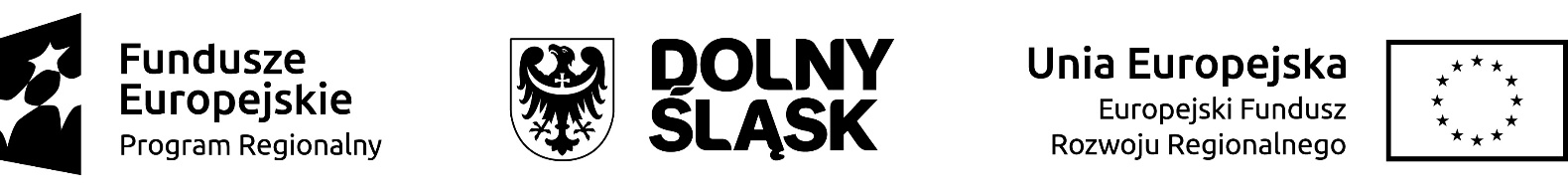 KARTA WZORÓW PODPISÓWOś priorytetowa ……………………………………………………………………………...Działanie ……………………………………………………………………………..Poddziałanie…………………………………………………………………………	Nr wniosku o dofinansowanie projektu ……………………………………………………………………..Tytuł projektu...............................................................................................................Wnioskodawca :...........................................................................................................Zatwierdził..............................................................I.IMIĘ I NAZWISKO PEŁNIONA FUNKCJA DOKUMENTYWZÓR PODPISU/
WZÓR PARAFY WRAZ Z PIECZĘCIĄ1.Umowa o dofinansowanie projektu/Porozumienie/uchwała ii2.Wniosek o płatność